«УТВЕРЖДАЮ»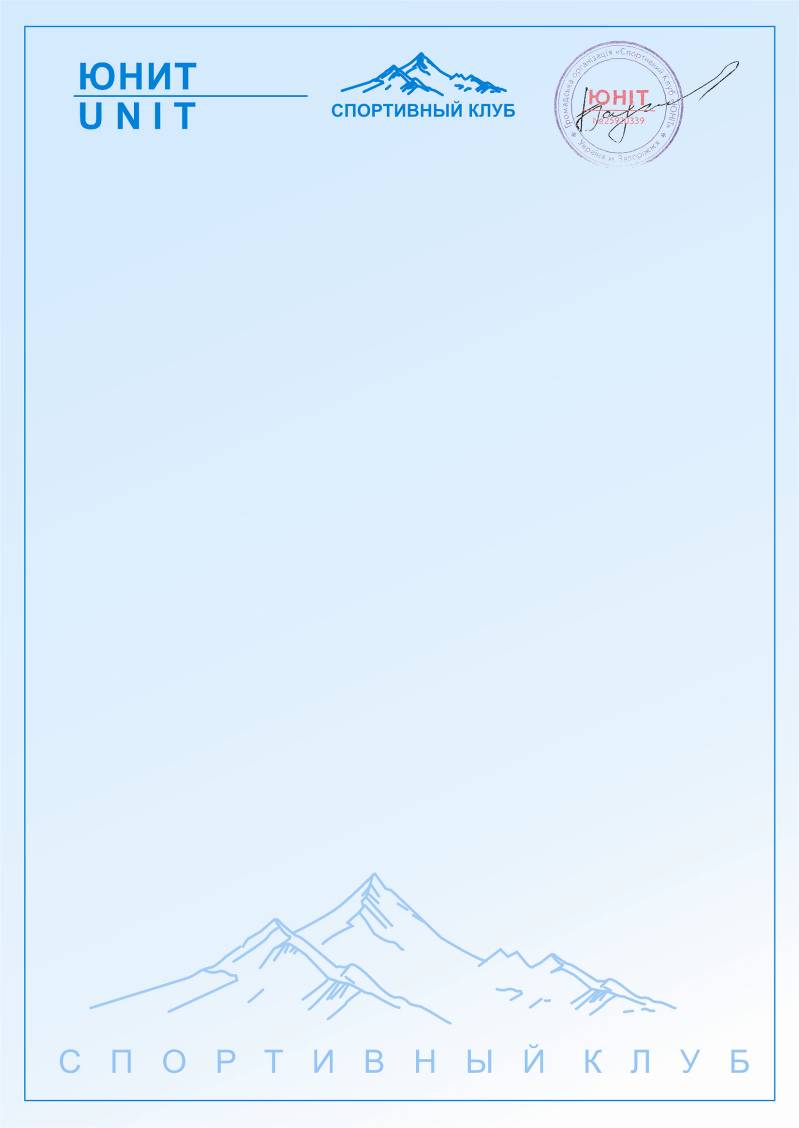 Директор СК «ЮНИТ»               и.санжаревский                                                   Положениео  X  открытых личных соревнованиях по спортивному ориентированию «Лилин Кубок-2016»1. Цель и задачи: Популяризация спортивного ориентирования, повышение мастерства, выявление сильнейших спортсменов.2. Дата  и  место  проведения: 9 октября , г. Запорожье, Домаха.3. Руководство соревнованиями: Общее руководство соревнованиями осуществляет Спортивный клуб «Юнит» и областная Федерация спортивного ориентирования. Непосредственное проведение соревнований возлагается на главную судейскую коллегию. 4. Учасники соревнований: В соревнованиях принимают участие  спортсмены Запорожской обл.. и  других регионов Украины.Победители и призеры определяются в следующих  возрастных группахМ/Ж 12,12Юнит, 14, 18, 21Е, 21А (не  выше 1 разряда), 21Юнит,40, 50, 60, 70.По решению главного судьи соревнований  группы  могут быть обьединены.Ответственность за свое здоровье несут сами участники5. Программа соревнований :9:00 – 10:30	          Приезд участников,  работа мандатной комиссии.10:40                     Открытие соревнований.11:00			Старт на дистанциях  в  заданном  направлении.14:30	   		Награждение победителей, закрытие  соревнований.6. Определение победителейПобедители определяются согласно «Правилам соревнований». 7. Награждение: Победители и призеры в каждой из возрастных групп награждаются грамотами, медалями и призами.8. Заявки: Именные заявки принимаются до 21-00 час 6 октября  2016 годана Запорожском сайте ориентирования  www.orient.zp.ua В заявке указать фамилию и имя, коллектив, группу, разряд, год рождения, №чипа. На соревнованиях будет применяться электронная отметка системы SportTime.Стартовый взнос: 10 грн – взрослые, 5 грн – пенсионеры, дети,.Аренда чипа: 10 грн – взрослые, 5грн - дети.9. Финансирование: Затраты, связанные с проведением соревнований — за счет проводящей организации. Затраты, связанные с командированием команд (проезд, суточные, питание)-за счет командирующих организаций. ДАННОЕ ПОЛОЖЕНИЕ ЯВЛЯЕТСЯ ВЫЗОВОМ НА СОРЕВНОВАНИЯ.